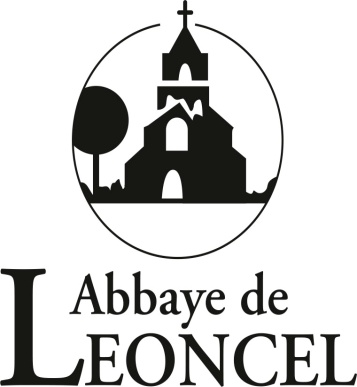                                                               LES MARDIS DE LEONCEL              ETE 2020Conférences illustrées « Ecriture et Ecologie » Par Nicole Chambon (14h30 à 17h)Présentation par Monique Mazzoleni, Du livre :        Lecture  de la Parole              En continue (14h30à16h30)Site : abbaye-leoncel-vercors.com